СВЕДЕНИЯпо социальному обслуживанию в КЦСОН (МФЦ, МФЦСПН)  Государственное казенное учреждение социального обслуживания населения Астраханской области «Комплексный центр социального обслуживания населения Лиманский район, Астраханская областьпо состоянию на «01»июля 2021г. Отделение социального обслуживания на домуСпециализированное отделение социально-медицинского обслуживания на домуОтделение временного, постоянного проживания граждан пожилого возраста и инвалидовОтделение культурно-досуговой деятельности граждан пожилого возраста и инвалидовОтделение для детей с круглосуточным пребываниемОтделение по работе с семьей и детьмиПрочие отделения социального обслуживания Выезды мобильных бригад за отчетный периодИнтеграционный консультантОтделение культурно-досуговой деятельности граждан пожилого возраста и инвалидов (Школы третьего возраста)Социальный туризмИные (разовые) формы обслуживания граждан (благотворительные мероприятия, обеды, встречи и пр.)Категории обслуженных граждан пожилого возраста и инвалидов за отчетный периодПримечание: Обслуживаемый гражданин может учитываться только в одной из указанных категорий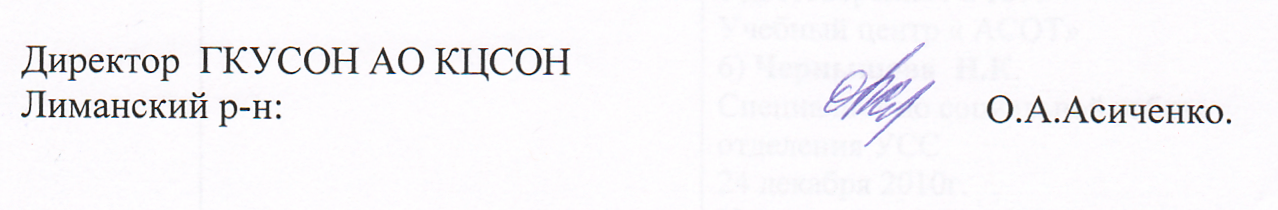 Кол-во отде-ле-нийКол-во шт. ед. социальных работников Кол-во шт. ед. социальных работников Кол-во обслуженных за отчетный периодКол-во обслуженных за отчетный периодКол-во обслуженных за отчетный периодКол-во обслуженных за отчетный периодКол-вообслуживаемых на отчетную датуКол-вообслуживаемых на отчетную датуКол-вообслуживаемых на отчетную датуКол-вообслуживаемых на отчетную датуКол-вообслуживаемых на отчетную датуКол-вообслуживаемых на отчетную датуОчеред-ность на отчетную дату Собрано средств за оказание услугза отчетный период (тыс.руб.)Кол-во отде-ле-нийпо штатуфакти-чески занятых на отчетную датуВсего в том числе: в том числе: в том числе: Всегов том числе:в том числе:в том числе:в том числе:в том числе:Очеред-ность на отчетную дату Собрано средств за оказание услугза отчетный период (тыс.руб.)Кол-во отде-ле-нийпо штатуфакти-чески занятых на отчетную датуВсего соц.услугидоп. услугисиделкамиВсегогород-ская мест-ностьсель-ская мест-ностьсоц.услугидоп. услугисиделкамиОчеред-ность на отчетную дату Собрано средств за оказание услугза отчетный период (тыс.руб.)2всего-42всего-40365б/пл.-част.-полн.--140225---34039301б/пл.-част.-полн.--134206------1412,60402из них сиделки-из них сиделки-365б/пл.-част.-полн.--140225---34039301б/пл.-част.-полн.--134206------1412,6040Кол-во отде-ле-нийКол-во шт. ед. работников Кол-во шт. ед. работников Кол-во обслуженных за отчетный периодКол-во обслуженных за отчетный периодКол-во обслуженных за отчетный периодКол-во обслуженных за отчетный периодКол-вообслуживаемых на отчетную датуКол-вообслуживаемых на отчетную датуКол-вообслуживаемых на отчетную датуКол-вообслуживаемых на отчетную датуКол-вообслуживаемых на отчетную датуКол-вообслуживаемых на отчетную датуОчеред-ность на отчетную дату Собрано средств за оказание услугза отчетный период (тыс.руб.)Кол-во отде-ле-нийпо штатуфакти-чески занятых на отчетную датуВсего в том числе: в том числе: в том числе: Всегов том числе:в том числе:в том числе:в том числе:в том числе:Очеред-ность на отчетную дату Собрано средств за оказание услугза отчетный период (тыс.руб.)Кол-во отде-ле-нийпо штатуфакти-чески занятых на отчетную датуВсего соц.услугидоп. услугисиделкамиВсегогород-ская мест-ностьсель-ская мест-ностьсоц.услугидоп. услугисиделкамиОчеред-ность на отчетную дату Собрано средств за оказание услугза отчетный период (тыс.руб.)мед.-соц.-мед.-соц.-б/пл.-част.-полн.-б/пл.-част.-полн.-из них сиделки-из них сиделки-б/пл.-част.-полн.-б/пл.-част.-полн.-№Местонахождение (адрес)Кол-во местКол-во обслу-женных за отчетный периодКол-во проживаю-щих на отчетную датуОчеред-ностьРазмер платы за оказание соц. услуг(%)Собрано средств за оказание соц. услугза отчетный период (тыс.руб.)№Местонахождение (адрес)Кол-во местКол-во обслу-женных за отчетный периодКол-во проживаю-щих на отчетную датуОчеред-ностьРазмер платы за оказание соц. услуг(%)Собрано средств за оказание соц. услугза отчетный период (тыс.руб.)1Астраханская область, Лиманский район, п.Лиман, ул. Кирова,190         00-75%02Астраханская область, Лиманский район, с.Зензели,   ул. Советская,26  504242-75%1944,5904ИТОГО504242-1944,5904№Местонахождение (адрес)Кол-во обслуженных за отчетный периодКол-во обслуживаемых на отчетную датуОчередность1Астраханская область, Лиманский район, п.Лиман, ул. Кирова, д.1954510ИТОГО54510Местонахождение (адрес)Кол-во местКол-во обслуженных за отчетный периодКол-во проживающих на отчетную датуОчередность№Местонахождение (адрес)Кол-во обслуженных за отчетный периодКол-во обслуженных за отчетный периодКол-во обслуженных за отчетный периодКол-во обслуживаемых на отчетную датуКол-во обслуживаемых на отчетную датуКол-во обслуживаемых на отчетную дату№Местонахождение (адрес)Дети:Дети:Взрослые:Дети:Дети:Взрослые:№Местонахождение (адрес)Всего:в т.ч. дети-инвалиды:Взрослые:Всего:в т.ч. дети-инвалиды:Взрослые:1Отделение по работе с семьей и детьми175312088313…ИТОГО175312088313№НаименованиеотделенияМестонахождение (адрес)Кол-во обслуженных за отчетный периодКол-во обслуживаемых на отчетную датуОчередностьСобрано средств за обслуживаниеза отчетный период    (если взимается плата) (тыс.руб.)1Социальные парикмахерскиеп.Лиман, ул.Кирова,1900-0№Дата выездаНаселенный пунктПривлеченные специалистыКол-во граждан, которым оказана помощьВиды оказанной помощи, рассмотренные вопросы (вкратце)111.01.2021С. с. БасыЭкспедитор мобильной бригады3Доставка продуктов питания211.01.2021С. Бирючья КосаЭкспедитор мобильной бригады3Доставка продуктов питания311.01.2021С. ЗензелиЭкспедитор мобильной бригады3Доставка продуктов питания419.01.2021С. ЗензелиЭкспедитор мобильной бригады1Доставка продуктов питания527.01.2021С. БасыЭкспедитор мобильной бригады4Доставка продуктов питания627.01.2021С. Яр-БазарЭкспедитор мобильной бригады4Доставка продуктов питания727.01.2021С. ПромысловкаЭкспедитор мобильной бригады4Доставка продуктов питания827.01.2021с. ПроточноеСпециалисты отдела опеки и попечительства, психолог,  сотрудники МЧС, инспектор ПДН, инспектор КДН13Социально-психологический патронаж, контроль соблюдения мер противопожарной безопасности, профилактика правонарушений.928.01.2021П. ЛиманСпециалисты отдела опеки и попечительства, психолог,  сотрудники МЧС, инспектор ПДН, инспектор КДН11Социально-психологический патронаж, контроль соблюдения мер противопожарной безопасности, профилактика правонарушений.1028.01.2021С. ЗензелиЭкспедитор мобильной бригады10Доставка лиц старше65 лет в медицинское учреждение для проведения вакцинации1129.01.2021с. КряжевоеСпециалисты отдела опеки и попечительства, психолог,  сотрудники МЧС, инспектор ПДН, инспектор КДН11Социально-психологический патронаж, контроль соблюдения мер противопожарной безопасности, профилактика правонарушений.1203.02.2021с. ЗензелиЭкспедитор мобильной бригады2Доставка  лекарственных средств1305.02.2021С. БудариноЭкспедитор мобильной бригады5Доставка продуктов питания1412.02.2021с. ЗаречноеСпециалисты отдела опеки и попечительства, психолог,  сотрудники МЧС, инспектор ПДН, инспектор КДН11Социально-психологический патронаж, контроль соблюдения мер противопожарной безопасности, профилактика правонарушений1517.02.2021 С. БасыЭкспедитор мобильной бригады2Доставка продуктов питания1617.02.2021С. Бирючья КосаЭкспедитор мобильной бригады2Доставка лекарственных средств, продуктов питания1717.02.2021С. ПромысловкаЭкспедитор мобильной бригады3Доставка  лекарственных средств1818.02.2021С ЗензелиЭкспедитор мобильной бригады8Доставка лиц старше65 лет в медицинское учреждение для проведения вакцинации1925.02.2021С. ЗензелиЭкспедитор мобильной бригады8Доставка лиц старше65 лет в медицинское учреждение для проведения вакцинации2025.02.2021С. БасыЭкспедитор мобильной бригады2Доставка продуктов питания2125.02.2021с. Бирючья-КосаЭкспедитор мобильной бригады2Доставка продуктов питания2204.03.2021С. ЗензелиЭкспедитор мобильной бригады4Доставка лиц старше65 лет в медицинское учреждение для проведения вакцинации2310.03.2021С. БасыЭкспедитор мобильной бригады3Доставка продуктов питания2410.03.2021С. БудариноЭкспедитор мобильной бригады3Доставка продуктов питания2510.03.2021С. СудачьеЭкспедитор мобильной бригады3Доставка  лекарственных средств, продуктов питания2612.03.2021С. БасыЭкспедитор мобильной бригады3Доставка продуктов питания2712.03.2021с. Бирючья-КосаЭкспедитор мобильной бригады2Доставка продуктов питания2812.03.2021С. ПромысловкаЭкспедитор мобильной бригады1Доставка продуктов питания2916.03.2021С. КараванноеЭкспедитор мобильной бригады2Доставка продуктов питания3016.03.2021С. БудариноЭкспедитор мобильной бригады2Доставка продуктов питания3116.03.2021С. КамышовоЭкспедитор мобильной бригады2Доставка продуктов питания3216.03.2021С. ЗезелиЭкспедитор мобильной бригады1Доставка лиц старше65 лет в медицинское учреждение для проведения вакцинации3318.03.2021с. ЗаречноеСпециалисты отдела опеки и попечительства, психолог,  сотрудники МЧС, инспектор ПДН, инспектор КДН18Социально-психологический патронаж, контроль соблюдения мер противопожарной безопасности, профилактика правонарушений3419.03.2021П. ЛиманСпециалисты отдела опеки и попечительства, психолог,  сотрудники МЧС, инспектор ПДН, инспектор КДН8Социально-психологический патронаж, контроль соблюдения мер противопожарной безопасности, профилактика правонарушений3526.03.2021С. БасыЭкспедитор мобильной бригады4Доставка продуктов питания3601.04.2021С. ОляСпециалисты отдела опеки и попечительства, психолог,  сотрудники МЧС, инспектор ПДН, инспектор КДН23Социально-психологический патронаж, контроль соблюдения мер противопожарной безопасности, профилактика правонарушений3702.042021с.Бирючья-КосаЭкспедитор мобильной бригады3Доставка лиц старше65 лет в медицинское учреждение для проведения вакцинации3802.042021с.РынокЭкспедитор мобильной бригады3Доставка продуктов питания3902.04.2021с. БудариноЭкспедитор мобильной бригады3Доставка лиц старше65 лет в медицинское учреждение для проведения вакцинации4006.04.2021с. КряжевоеЭкспедитор мобильной бригады3Доставка  лекарственных средств4106.04.2021с.ЗензелиЭкспедитор мобильной бригады6Доставка  лекарственных средств4206.04.2021с. БудариноЭкспедитор мобильной бригады3Доставка продуктов питания4306.04.2021с. ПромысловкаЭкспедитор мобильной бригады2Доставка продуктов питания4415.04.2021с.ЗензелиЭкспедитор мобильной бригады7Доставка лиц старше65 лет в медицинское учреждение для проведения вакцинации4516.04.2021с. ПромысловкаСпециалисты отдела опеки и попечительства, психолог,  сотрудники МЧС, инспектор ПДН, инспектор КДН19Социально-психологический патронаж, контроль соблюдения мер противопожарной безопасности, профилактика правонарушений4616.04.2021с. БасыЭкспедитор мобильной бригады4Доставка продуктов питания4716.04.2021с. РынокЭкспедитор мобильной бригады3Доставка  лекарственных средств4816.04.2021с.ЗаречноеЭкспедитор мобильной бригады3Доставка  лекарственных средств4919.04.2021гс ЗензелиЭкспедитор мобильной бригады3Доставка лиц старше65 лет в медицинское учреждение для проведения вакцинации5020.04.2021с ЗензелиЭкспедитор мобильной бригады2Доставка лиц старше65 лет в медицинское учреждение для проведения вакцинации5120.04.2021с.ЯндыкиЭкспедитор мобильной бригады2Доставка  лекарственных средств5222.04.2021с.ОляЭкспедитор мобильной бригады2Доставка продуктов питания5322.04.2021с.ЛесноеЭкспедитор мобильной бригады1Доставка продуктов питания5423.04.2021с. КряжевоеСпециалисты отдела опеки и попечительства, психолог,  сотрудники МЧС, инспектор ПДН, инспектор КДН11Социально-психологический патронаж, контроль соблюдения мер противопожарной безопасности, профилактика правонарушений5523.04.2021с. БудариноЭкспедитор мобильной бригады3Доставка продуктов питания, Доставка  лекарственных средств5623.04.2021с ЗензелиЭкспедитор мобильной бригады2Доставка лиц старше65 лет в медицинское учреждение для проведения вакцинации5724.04.2021с. БудариноЭкспедитор мобильной бригады1Доставка  лекарственных средств5828.04.2021С. ЗаречноеСпециалисты отдела опеки и попечительства, психолог,  сотрудники МЧС, инспектор ПДН, инспектор КДН27Социально-психологический патронаж, контроль соблюдения мер противопожарной безопасности, профилактика правонарушений5928.04.2021с.БасыЭкспедитор мобильной бригады1Доставка продуктов питания6028.04.2021с.КараванноеЭкспедитор мобильной бригады1Доставка продуктов питания6128.04.2021с. НовогеоргиевскЭкспедитор мобильной бригады2Доставка продуктов питания6229.04.2021П. ЛиманСпециалисты отдела опеки и попечительства, психолог,  сотрудники МЧС, инспектор ПДН, инспектор КДН25Социально-психологический патронаж, контроль соблюдения мер противопожарной безопасности, профилактика правонарушений6329.04.2021с.БудариноЭкспедитор мобильной бригады2Доставка  лекарственных средств6404.05.2021с.КараванноеЭкспедитор мобильной бригады4Доставка продуктов питания65            12.05.2021с. ЯндыкиЭкспедитор мобильной бригады3Доставка лиц старше65 лет в медицинское учреждение для проведения вакцинации6613.05.2021с. ПромысловкаЭкспедитор мобильной бригады3Доставка лиц старше65 лет в медицинское учреждение для проведения вакцинации6714.05.2021с.РынокЭкспедитор мобильной бригады2Доставка  лекарственных средств6814.05.2021с.ЗензелиЭкспедитор мобильной бригады2Доставка  лекарственных средств6919.05.2021С. КряжевоеСпециалисты отдела опеки и попечительства, психолог,  сотрудники МЧС, инспектор ПДН, инспектор КДН2Социально-психологический патронаж, контроль соблюдения мер противопожарной безопасности, профилактика правонарушений7020.05.2021с.ЗензелиЭкспедитор мобильной бригады2Доставка продуктов питания7120.05.2021с.КамышовоЭкспедитор мобильной бригады2Доставка продуктов питания7226.05.2021с. ВышкаЭкспедитор мобильной бригады3Доставка  лекарственных средств7326.05.2021с.БудариноЭкспедитор мобильной бригады3Доставка  лекарственных средств7402.06.2021с.ЗензелиЭкспедитор мобильной бригады3Доставка  лекарственных средств7502.06.2021с.ЛесноеЭкспедитор мобильной бригады3Доставка лиц старше65 лет в медицинское учреждение для проведения вакцинации7611.06.2021с.ЗензелиЭкспедитор мобильной бригады3Доставка  лекарственных средств7723.06.2021с. БасыЭкспедитор мобильной бригады3Доставка лиц старше65 лет в медицинское учреждение для проведения вакцинации7823.06.2021с.Бирючья-КосаЭкспедитор мобильной бригады3Доставка лиц старше65 лет в медицинское учреждение для проведения вакцинации7923.06.2021с.ВоскресеновкаЭкспедитор мобильной бригады7Доставка продуктов питания, Доставка  лекарственных средств8023.06.2021   с.ЯндыкиЭкспедитор мобильной бригады4Доставка  лекарственных средств8129.06.2021с.ВышкаЭкспедитор мобильной бригады6Доставка продуктов питания, Доставка  лекарственных средств8229.06.2021с.КряжевоеЭкспедитор мобильной бригады2Доставка продуктов питания, Доставка  лекарственных средств8329.06.2021  с. СудачьеЭкспедитор мобильной бригады2Доставка продуктов питания8429.06.2021с. ПромысловкаЭкспедитор мобильной бригады4Доставка  лекарственных средствКол-во обслуженных за отчетный периодКол-во обслуженных за отчетный периодКол-во обслуживаемых на отчетную датуКол-во обслуживаемых на отчетную датуКоличество оказанных разовых услуг Виды оказанной помощи, рассмотренные вопросы (вкратце)ПрочееДети:Взрослые:Дети:Взрослые:№Населенный пунктМесторасположение(ДК, библиотека и др.)Направление деятельностиКол-во участниковза отчетный периодКол-во участниковна отчетную дату 1п.Лиманп. Лиман Кирова,19Клуб «Здравушка»24242п.Лиманп. Лиман Кирова,19Клуб «Ветеран»21213п.Лиманп. Лиман Кирова,19Клуб «Бильярдист»Клуб «Белая ладья»99№Дата поездкиМесто (маршрут) поездкиКол-во участников12…№Наименование мероприятияДата проведенияКол-во обслуженных1«Здравствуй Старый Новый год»14.01.202172Спортивное мероприятие «Спорт и мы неразделимы»29.01.202173Тематическая беседа «Защитники отечества» с обзором военной литературы.19.02 202164Психологический семинар-тренинг с детьми группы–риска, направленный на формирование у детей навыков критического мышления, умений оценивать возможные риски, противостоять манипуляторному воздействию в целях воздействия в участии в протестных акциях25.02.2021135Онлайн - занятия  «Финансовая грамотность для старшего поколения»26.02.2021 по 31.03.202186Музыкально - литературная гостиная «8 Марта . День радости и красоты»05.03.202167Праздничная программа , чаепитие с блинами «Широкая масленница»16.03.202168Раздача буклетов – реализация первого этапа Общероссийской антинаркотической акции «Сообщи, где торгуют смертью»17.03.2021729Тренинг  «Преступления против половой неприкосновенности, совершаемых в семьях».24.03.2021,26.03.2021910Тренинг с детьми группы-риска по профилактике подростковой токсикомании и употребления никотиносодержащей продукции25.03.20211211Встреча в узком кругу «Дети войны», обзор Литературы по теме28.03.2021812Тренинг «Миф и реальность» антинаркотический проект «Здоровый район-Здоровый регион» с.Басы,с.Караванное13.04.202122013Тренинг «Миф и реальность» антинаркотический проект «Здоровый район-Здоровый регион» (с. Зензели, с. Михайловка)15.04.202129014Тренинг «Миф и реальность» антинаркотический проект «Здоровый район-Здоровый регион» (с. Оля, с. Бир.-Коса)19.04.202136015Тренинг «Миф и реальность» антинаркотический проект «Здоровый район-Здоровый регион» (с. Кряжевое, с. Проточное)23.04.202116516Тренинг «Миф и реальность» антинаркотический проект «Здоровый район-Здоровый регион» (с. Камышово, с. Заречное)29.04.202116517«Голубь мира», мероприятие приуроченное к празднованию Дня Победы, для детей с ОВЗ04.05.20211518Шахматный турнир, посвященный празднованию Дня Победы06.05.2021819Мероприятие, приуроченное к празднику «Ураза-Байрам»12.05.20211220Всемирный день одуванчиков, для детей с ОВЗ13.05.2021621Всемирный день пчел, для детей с ОВЗ19.05.2021               722Всемирный день библиотек, для детей с ОВЗ25.05.20211223Мероприятие, приуроченное к празднованию Дня защиты детей 01.06.202151924Мероприятие, приуроченное к празднованию всемирного дня экологии «Сбережем планету вместе»04.06.20211525Мероприятие, посвященное всемирному дню друзей08.06.2021526Мероприятие, посвященное Дню России, аппликация «Триколор»09.06.20211727Мероприятие, посвященное Дню России, акция «Лента Триколор»11.06.20211728Участие в праздничном концерте, посвященном Дню России12.06.20211329Мероприятие, посвященное Дню медика, инсценировка сказки «Доктор Айболит»17.06.20211030День скорби, Аппликация «Свеча памяти»22.06.20211531Мероприятие, посвященное всемирному дню борьбы с наркотиками. Раздача буклетов «Мы против наркотиков»25.06.20214332Игра «Найди клад»29.05.20215№НаименованиеотделенияИнва-лиды ВОвУчаст-ники ВОвВдовы погибших (умерших) УВОвТруже-ники тылаЖители блокад-ного Ленин-градаВете-раны трудаДети погиб-ших солдатЛица, пострад.от полит. репрессийЛица, пострад.от полит. репрессийРебенок инвалидИнвалиды от общего заболевания, инвалиды детстваМолодые инвалидыМолодые инвалидыПрочие пенсио-нерыВСЕГО1Отделение социальной помощи на дому №1,№2-1412-15131515465771033653ОВПП п.Лиман------------4ОВПП с.Зензели-----2---2119426Отделение культурно-досуговой деятельности граждан пожилого возраста и инвалидов (Школы третьего возраста)--44119547Социальные парикмахерские--8Выездные бригады------------9Иные (разовые) формы обслуживания граждан243313171ИТОГО-3812-2303154487878162532